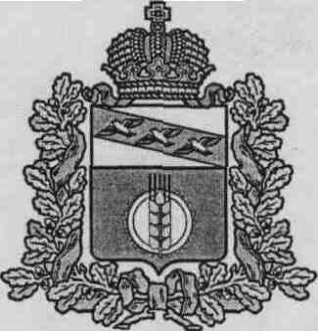 АДМИНИСТРАЦИЯ ПОСЕЛКА ИВАНИНОКУРЧАТОВСКОГО РАЙОНА КУРСКОЙ ОБЛАСТИП О С Т А Н О В Л Е Н И Еот 22.11.2021г. № 236Об утверждении перечня главныхадминистраторов источников финансированиядефицита бюджета муниципального образования «поселок Иванино» Курчатовского района Курской областиВ соответствии со ст. 160.2 Бюджетного кодекса Российской Федерации, Администрация поселка Иванино Курчатовского района Курской области ПОСТАНОВЛЯЕТ:1. Утвердить перечень главных администраторов источников финансирования дефицита бюджета муниципального образования «поселок Иванино» Курчатовского района Курской области (Приложение). 2.   Администрации поселка Иванино Курчатовского района Курской области в течение 5 рабочих дней обеспечить размещение настоящего постановления на официальном сайте муниципального образования «поселок Иванино» Курчатовского района Курской области в сети «Интернет».3.  Постановление вступает в силу с 1 января 2022 года и применяется, начиная с бюджета на 2022 год и плановый период 2023 и 2024 годов.Глава поселка                                                                                                         С.В. Семенихин Приложение                                                                                            к Постановлению Администрации                                                                                    поселка Иванино Курчатовского района Курской области                                                                                     от «22» ноября 2021г.№ 236ПЕРЕЧЕНЬ ГЛАВНЫХ АДМИНИСТРАТОРОВ ИСТОЧНИКОВ ФИНАНСИРОВАНИЯ ДЕФИЦИТА БЮДЖЕТА МУНИЦИПАЛЬНОГО ОБРАЗОВАНИЯ «ПОСЁЛОК ИВАНИНО» КУРЧАТОВСКОГО РАЙОНА КУРСКОЙ ОБЛАСТИКодглавыКодНаименование001Администрация посёлка Иванино Курчатовского района Курской области00101 00 00 00 00 0000 000ИСТОЧНИКИ ВНУТРЕННЕГО ФИНАНСИРОВАНИЯ ДЕФИЦИТОВ БЮДЖЕТОВ00101 02 00 00 00 0000 000Кредиты кредитных организаций в валюте Российской Федерации00101 02 00 00 00 0000 700Получение кредитов от кредитных организаций в валюте Российской Федерации00101 02 00 00 13 0000 710Получение кредитов от кредитных организаций бюджетом муниципального образования «Посёлок Иванино» в валюте Российской Федерации00101 02 00 00 00 0000 800Погашение кредитов, предоставленных кредитными организациями в валюте Российской Федерации00101 02 00 13 05 0000 810Погашение бюджетом муниципального образования «Посёлок Иванино» кредитов от кредитных организаций в валюте Российской Федерации00101 03 00 00 00 0000 000Бюджетные кредиты от других бюджетов бюджетной системы Российской Федерации00101 03 01 00 00 0000 000Бюджетные кредиты от других бюджетов бюджетной системы Российской Федерации в валюте Российской Федерации00101 03 01 00 00 0000 700Получение бюджетных кредитов от других бюджетов бюджетной системы Российской Федерации в валюте Российской Федерации00101 03 01 00 13 0000 710Получение кредитов от других бюджетов бюджетной системы Российской Федерации бюджетом муниципального образования «Посёлок Иванино» в валюте Российской Федерации00101 03 01 00 00 0000 800Погашение бюджетных кредитов, полученных от других бюджетов бюджетной системы Российской Федерации в валюте Российской Федерации00101 03 01 00 13 0000 810Погашение бюджетом муниципального образования «Посёлок Иванино» кредитов от других бюджетов бюджетной системы Российской Федерации в валюте Российской Федерации00101 05 00 00 00 0000 000Изменение остатков средств на счетах по учету средств бюджета00101 05 00 00 00 0000 500Увеличение остатков средств бюджетов00101 05 02 00 00 0000 500Увеличение прочих остатков средств бюджетов00101 05 02 01 00 0000 510Увеличение прочих остатков денежных средств бюджетов00101 05 02 01 13 0000 510Увеличение прочих остатков денежных средств бюджетов городских поселений00101 05 00 00 00 0000 600Уменьшение остатков средств бюджетов00101 05 02 00 00 0000 600Уменьшение прочих остатков средств бюджетов00101 05 02 01 00 0000 610Уменьшение прочих остатков денежных средств бюджетов00101 05 02 01 13 0000 610Уменьшение прочих остатков денежных средств бюджетов муниципального образования «Посёлок Иванино»